I Voted!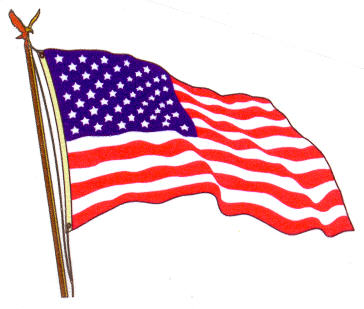 I Voted!I Voted!I Voted!I Voted!I Voted!I Voted!I Voted!I Voted!I Voted!I Voted!I Voted!